Neighborhood Council General BoardLydia Grant, President Lallah Rowe, First Vice-President Ross Herman, Second Vice PresidentCarol Hutchinson, TreasurerCindy Cleghorn, Corresponding SecretaryKaren Moran, Recording SecretaryLeny Freeman, Region 1KT Travers, Region 1Sherry McCoy, Region 2Mapuana Moran, Region 2Michael Goglia, Region 3Peter Darakjian, Region 3Jon von Gunten, Region 3Belinda Woodruff, Region 4Trevor Schmidt, Region 4Mark Seigel, Region 4VACANT, Region 4Chris Rowe, Education RepresentativeCheryl Schmidt, Public Safety Representative Nina Royal, Senior RepresentativeVartan Keshish, Community Interest Representative           CITY OF LOS ANGELES  CALIFORNIA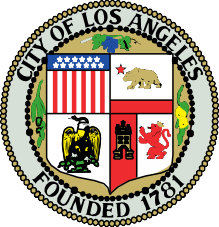 SUNLAND-TUJUNGA NEIGHBORHOOD COUNCIL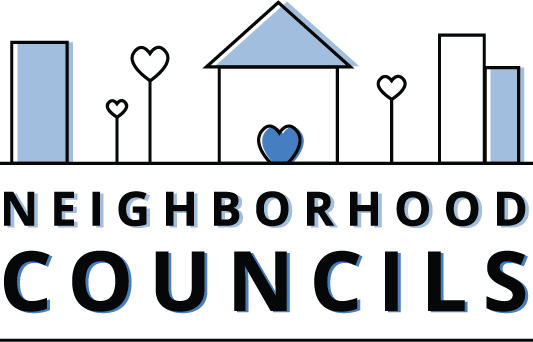 P.O. BOX 635Tujunga, CA 91042Phone: 818-951-7411Email: Secretary@stnc.org Website: www.stnc.orgTRANSLATION SERVICE – If you need translation service, please contact Lydia Grant, STNC President via e-mail at stnclydia@gmail.com  or 818-951-7411 at least 72 hours before the meeting.SERVICIOS DE TRADUCCIÓN – Si requiere servicios de traducción, favor de avisar al concejo vecinal 72 horas antes del evento. Por favor contacte Lydia Grant, President, al electrónico stnclydia@gmail.com or 818-951-7411 para avisar al Concejo Vecinal.Special Joint Board and Executive Committee MeetingWednesday, June 26, 2024 at 7:00 PM - Virtual meeting on ZoomTo join by telephone: Dial 1 669 444 9171 to join the meeting; then enter this Meeting ID: 995 2236 4364  and Press: (#)To join online:Join Zoom Meetinghttps://us02web.zoom.us/j/995223643641. Call to Order2. Opening Announcements3. Discussion/Action: Approve Outstanding Minutes4. General Public Comments on any non-agenda items 5. Executive Committee Comments:  STNC Board Elections in new fiscal  year,        recommendation that STNC hold a  Selection.6. Discussion/Action: Police Town Hall meeting updateNational Night Out - Aug 6 updateJuly 4 Parade entry7. Discussion / Review & Status of outstanding administrative / office items: Storage, Phone, Agendas, Zoom, Council Files, Letters, Board Trainings, website, emails8. Discussion: Confirm committee meeting regular dates, committee members, quorums9. Discussion/Action: Region 4 vacancy10. Discussion/Action: Approve July 10, 2024 General Board Meeting Agenda11. Final Committee comments and future agenda items12. Adjourn  							Posted 6/25/24  remove 6/27/2024  Si requiere servicios de traducción, favor de avisar al Concejo Vecinal 3 días de trabajo (72 horas) antes del evento. Por favor contacte Cindy Cleghorn, Secretaria, al (818) 951-7411 o por correo electrónico secretary@stnc.org para avisar al Concejo Vecinal.IN CONFORMITY WITH THE OCTOBER 6, 2023 ENACTMENT OF CALIFORNIA SENATE BILL 411 (PORTANTINO) AND LA CITY COUNCIL APPROVAL ON NOVEMBER 1, 2023, THE SUNLAND-TUJUNGA  NEIGHBORHOOD COUNCIL LAND USE COMMITTEE MEETING WILL BE CONDUCTED VIRTUALLY.Every person wishing to address the Board must dial (669) 444-9171, and enter 995 2236 4364 and then press # to join the meeting. When prompted by the presiding officer, to provide public input at the Neighborhood Council meeting the public will be requested to dial *9 or use the Raise Hand option, to address the Board on any agenda item before the Board takes an action on an item. Comments from the public on agenda items will be heard only when the respective item is being considered.Comments from the public on other matters not appearing on the agenda that are within the Board’s jurisdiction will be heard during the General Public Comment period. Please note that under the Brown Act, the Board is prevented from acting on a matter that you bring to its attention during the General Public Comment period; however, the issue raised by a member of the public may become the subject of a future Board meeting. Public comment is limited to TWO minutes per speaker, unless adjusted by the presiding officer of the Board.SB 411 Updates:In the event of a disruption that prevents the eligible legislative body from broadcasting the meeting to members of the public using the call-in option or internet-based service option, or in the event of a disruption within the eligible legislative body’s control that prevents members of the public from offering public comments using the call-in option or internet-based service option, the eligible legislative body shall take no further action on items appearing on the meeting agenda until public access to the meeting via the call-in option or internet-based service option is restored. Actions taken on agenda items during a disruption that prevents the eligible legislative body from broadcasting the meeting may be challenged pursuant to Section 54960.1.(C) The eligible legislative body shall not require public comments to be submitted in advance of the meeting and shall provide an opportunity for the public to address the legislative body and offer comments in real time.(D) Notwithstanding Section 54953.3, an individual desiring to provide public comment through the use of an internet website, or other online platform, not under the control of the eligible legislative body, that requires registration to log in to a teleconference may be required to register as required by the third-party internet website or online platform to participate.(E) (i) An eligible legislative body that provides a timed public comment period for each agenda item shall not close the public comment period for the agenda item, or the opportunity to register, pursuant to subparagraph (D), to provide public comment until that timed public comment period has elapsed.(ii) An eligible legislative body that does not provide a timed public comment period, but takes public comment separately on each agenda item, shall allow a reasonable amount of time per agenda item to allow public members the opportunity to provide public comment, including time for members of the public to register pursuant to subparagraph (D), or otherwise be recognized for the purpose of providing public comment.(iii) An eligible legislative body that provides a timed general public comment period that does not correspond to a specific agenda item shall not close the public comment period or the opportunity to register, pursuant to subparagraph (D), until the timed general public comment period has elapsed.This meeting is being held by the Sunland-Tujunga Neighborhood Council using  teleconferencing pursuant to Government Code Section 54953.8(a)(2)(B).The Neighborhood Council system enables meaningful civic participation for all Angelenos and serves as a voice for improving government responsiveness to local communities and their needs. We are an advisory body to the City of Los Angeles, comprised of stakeholder volunteers who are devoted to the mission of improving our communities.Unless otherwise specified, all items on the meeting agenda are for Discussion and Possible  Action and may be taken out of order at the discretion of the President.  This is an online virtual meeting, please understand that there may be some connection delays from time to time.THE AMERICAN WITH DISABILITIES ACT As a covered entity under Title II of the Americans with Disabilities Act, the City of Los Angeles does not discriminate on the basis of disability and upon request will provide reasonable accommodation to ensure equal access to its programs, services, and activities. Sign language interpreters, assisted listening devices, or other auxiliary aids and/or services may be provided upon request. To ensure availability of services, please make your request at least 3 business days (72 hours) prior to the meeting by contacting Lydia Grant, STNC President at 818-470-6629.PUBLIC ACCESS OF RECORDS – In compliance with Government Code section 54957.5, non-exempt writings that are distributed to a majority or all of the board in advance of a meeting may be viewed at our website: www.stnc.org or at the scheduled meeting.  In addition, if you would like a copy of any record related to an item on the agenda, please contact Cindy Cleghorn, Corresponding Secretary, at email: secretary@stnc.org.PUBLIC POSTING OF AGENDAS – Neighborhood Council agendas are posted for public review as follows:* NORTH VALLEY NEIGHBORHOOD CITY HALL,7747 Foothill Blvd, Tujunga, CA 91042 – front window* www.stnc.org* You can also receive our agendas via email by subscribing to L.A. City’s Early Notification System at https://www.lacity.org/subscriptions NOTICE TO PAID REPRESENTATIVES  - If you are compensated to monitor, attend, or speak at this meeting, City law may require you to register as a lobbyist and report your activity. See Los Angeles Municipal Code §§ 48.01 et seq. More information is available at ethics.lacity.org/lobbying. For assistance, please contact the Ethics Commission at (213) 978-1960 or ethics.commission@lacity.org RECONSIDERATION AND GRIEVANCE PROCESS -  For information on the STNC’s process for board action reconsideration, stakeholder grievance policy, or any other procedural matters related to this Council, please consult the Sunland-Tujunga Neighborhood Council Bylaws. The Bylaws are available on our website www.stnc.org